SLOVENŠČINA:  ŽABE NE PRIDEJO DO CILJA                                                                              ČE BI BIL (-A) ŽABA...  1.ura:  branje, razčlenjevanje besedila                              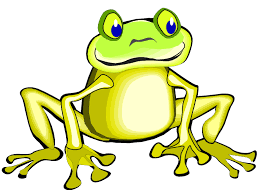  1. Kaj še pomeni  beseda ŽABA  (žival in kaj še?)                                                             Odgovor povej staršem.2. V delovnem zvezku na strani 42 preberi besedilo o žabah.     Razumevanje besedila preveri ob nalogah na naslednji strani (str.43).2.ura:  ustvarjalno pisanje  Lahko pišeš na ta list ali v zvezek.Če bi bil/bila …   ŽABAV ustrezni knjigi ali na internetu si izberi besedilo o žabah. Zamisli si, da si ta dvoživka. Poskusi odgovoriti na vprašanja.____________________Ime2. Kje živiš?_______________________________________________________3. Opiši se: oblika, barva, velikost, oblika oči … ___________________________________________________________________________________________________________________________________________________4. Kaj ješ? ________________________________________5. Kako se razmnožuješ? 6. Kdo se prehranjuje s tabo, tvojimi paglavci ali tvojimi jajčeci?__________________________________________________________________________________________________________________________________7. Ti ravnanje ljudi življenje lepša ali otežuje?  Napiši kratko zgodbico o tem.